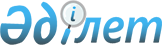 Алға аудандық мәслихатының 2020 жылғы 8 қаңтардағы № 336 "2020-2022 жылдарға арналған Қарағаш ауылдық округ бюджетін бекіту туралы" шешіміне өзгерістер енгізу туралыАқтөбе облысы Алға аудандық мәслихатының 2020 жылғы 5 қарашадағы № 442 шешімі. Ақтөбе облысының Әділет департаментінде 2020 жылғы 11 қарашада № 7623 болып тіркелді
      Қазақстан Республикасының 2008 жылғы 4 желтоқсандағы Бюджет Кодексінің 9-1 бабының 2-тармағына және 109-1 бабына, Қазақстан Республикасының 2001 жылғы 23 қаңтардағы "Қазақстан Республикасындағы жергілікті мемлекеттік басқару және өзін-өзі басқару туралы" Заңының 6 бабына сәйкес, Алға аудандық мәслихаты ШЕШІМ ҚАБЫЛДАДЫ:
      1. Алға аудандық мәслихатының 2020 жылғы 8 қаңтардағы № 336 "2020-2022 жылдарға арналған Қарағаш ауылдық округ бюджетін бекіту туралы" ( Нормативтік құқықтық актілерді мемлекеттік тіркеу тізілімінде № 6764 тіркелген, Қазақстан Республикасының нормативтік құқықтық актілерінің электрондық түрдегі эталондық бақылау банкінде 2020 жылғы 27 қаңтарда жарияланған) шешіміне келесідей өзгерістер енгізілсін:
      1 тармақта:
      1) тармақшасында:
      кірістер – "20 760,6" сандары "21 280,6" сандарымен ауыстырылсын;
      салықтық түсімдер – "2 117" сандары "2 148" сандарымен ауыстырылсын;
      салықтық емес түсімдер – "937,6" сандары "906,6" сандарымен ауыстырылсын;
      трансферттердің түсімдері – "17 706" сандары "18 226" сандарымен ауыстырылсын; 
      2) тармақшасында:
      шығындар – "20 760,6" сандары "21 280,6" сандарымен ауыстырылсын.
      2. Көрсетілген шешімнің 1 қосымшасы осы шешімнің қосымшасына сәйкес жаңа редакцияда жазылсын.
      3. "Алға аудандық мәслихатының аппараты" мемлекеттік мекемесі заңнамада белгіленген тәртіппен:
      1) осы шешімді Ақтөбе облысының Әділет департаментінде мемлекеттік тіркеуді;
      2) осы шешімді оны ресми жариялағаннан кейін Алға аудандық мәслихатының интернет – ресурсында орналастыруды қамтамасыз етсін.
      4. Осы шешім 2020 жылдың 1 қаңтарынан бастап қолданысқа енгізіледі. 2020 жылға арналған Қарағаш ауылдық округ бюджеті
					© 2012. Қазақстан Республикасы Әділет министрлігінің «Қазақстан Республикасының Заңнама және құқықтық ақпарат институты» ШЖҚ РМК
				
      Алға аудандық 
мәслихат сессиясының төрағасы 

А. Жиенбаев

      Алға аудандық 
мәслихатының хатшысы 

Б. Жумабаев
Алға аудандық мәслихатының 2020 жылғы 5 қарашадағы 
№ 442 шешіміне қосымшаАлға аудандық мәслихатының 2020 жылғы 8 қаңтардағы № 336 шешіміне 1 қосымша
Санаты
Санаты
Санаты
Санаты
Сомасы 
(мың теңге)
Сыныбы
Сыныбы
Сыныбы
Сомасы 
(мың теңге)
Кіші сыныбы
Кіші сыныбы
Сомасы 
(мың теңге)
Атауы
Сомасы 
(мың теңге)
1
2
3
4
5
I. Кірістер
21280,6
1
Салықтық түсімдер
2148
01
Табыс салығы
1221
2
Төлем көзінен салық салынбайтын табыстарды ұсынатын жеке табыс салығы
1221
04
Меншікке салынатын салықтар
927
1
Мүлікке салынатын салықтар
27
3
Жер салығы
200
4
Көлік құралдарына салынатын салық
700
2
Салықтық емес түсімдер
906,6
01
Мемлекеттік меншіктен түсетін кірістер
19
5
Мемлекет меншігіндегі мүлікті жалға беруден түсетін кірістер
19
06
Басқа да салықтық емес түсімдер
887,6
1
Басқа да салықтық емес түсімдер
887,6
4
Трансферттердің түсімдері
18226
02
Мемлекеттік басқарудың жоғары тұрған органдарынан түсетін трансферттер
18226
3
Аудандардың (облыстық маңызы бар қаланың) бюджетінен трансферттер
18226
Функционалдық топ
Функционалдық топ
Функционалдық топ
Функционалдық топ
Функционалдық топ
Сомасы 
(мың теңге)
Кіші функция
Кіші функция
Кіші функция
Кіші функция
Сомасы 
(мың теңге)
Бюджеттік бағдарламалардың әкімшісі
Бюджеттік бағдарламалардың әкімшісі
Бюджеттік бағдарламалардың әкімшісі
Сомасы 
(мың теңге)
Бағдарлама
Бағдарлама
Сомасы 
(мың теңге)
Атауы
Сомасы 
(мың теңге)
1
2
3
4
5
6
II. Шығындар
21280,6
01
Жалпы сипаттағы мемлекеттік қызметтер
17360,6
1
Мемлекеттiк басқарудың жалпы функцияларын орындайтын өкiлдi, атқарушы және басқа органдар
17360,6
124
Аудандық маңызы бар қала, ауыл, кент, ауылдық округ әкімінің аппараты
17360,6
001
Аудандық маңызы бар қала, ауыл, кент, ауылдық округ әкімінің қызметін қамтамасыз ету жөніндегі қызметтер
17360,6
022
Мемлекеттік органның күрделі шығыстары
100
07
Тұрғын үй-коммуналдық шаруашылық
2400
3
Елді-мекендерді көркейту
2400
124
Аудандық маңызы бар қала, ауыл, кент, ауылдық округ әкімінің аппараты
2400
008
Елді мекендердегі көшелерді жарықтандыру
1300
009
Елді мекендердің санитариясын қамтамасыз ету
800
011
Елді мекендерді абаттандыру мен көгалдандыру
300
12
Көлік және коммуникация
1420
1
Автомобиль көлігі
1420
124
Аудандық маңызы бар қала, ауыл, кент, ауылдық округ әкімінің аппараты
1420
013
Аудандық маңызы бар қалаларда, ауылдарда, кенттерде, ауылдық округтерде автомобиль жолдарының жұмыс істеуін қамтамасыз ету
900
045
Елді мекендер көшелерінің автомобиль жолдарын күрделі және орташа жөндеу
520
III. Таза бюджеттік кредиттеу
0
IV. Қаржы активтерімен операция бойынша сальдо
0
Қаржы активтерін сатып алу
0
V. Бюджет тапшылығы (профицит)
0
VI. Бюджет тапшылығын қаржыландыру (профицитін пайдалану)
0
7
Қарыздар түсімдері
0
01
Мемлекеттік ішкі қарыздар
0
2
Қарыз алу келісім - шарттары
0
16
Қарыздарды өтеу
0
1
Қарыздарды өтеу
0
8
Бюджет қаражатының пайдаланылатын қалдықтары
0
 01
Бюджет қаражаты қалдықтары
0
1
Бюджет қаражатының бос қалдықтары
0